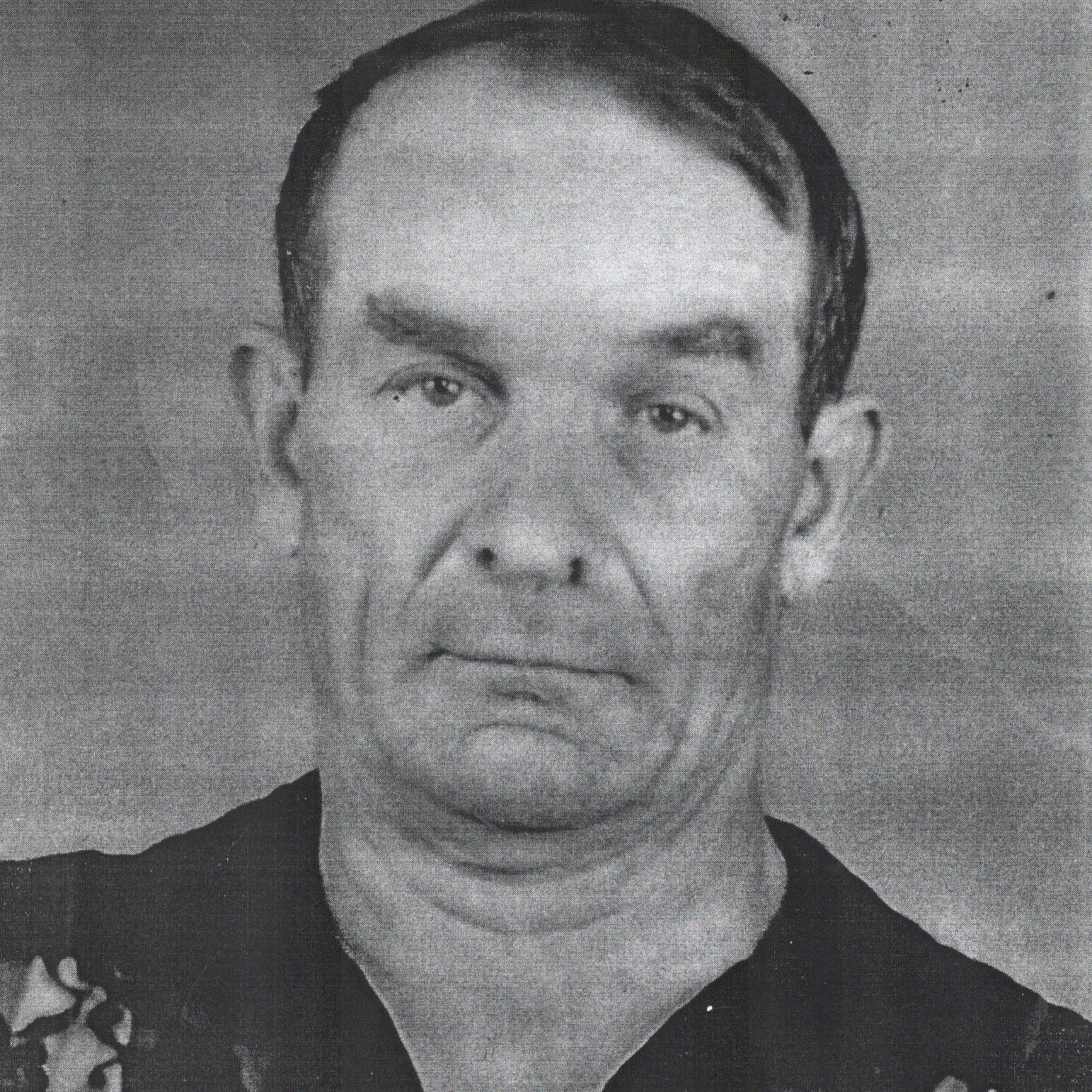 БеликовАнатолий Алексеевич(1926-1990)